FOTO-FOTO PENELITIAN  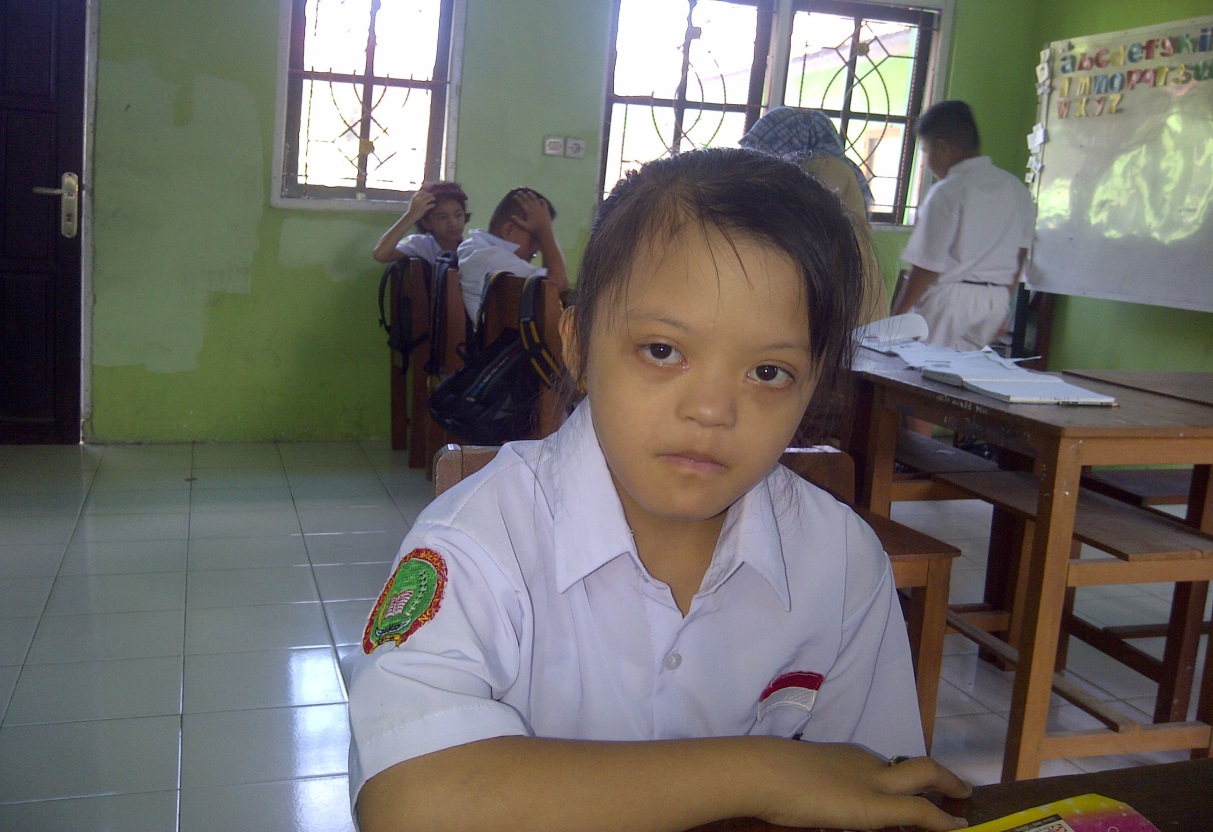 Subjek ” SN “  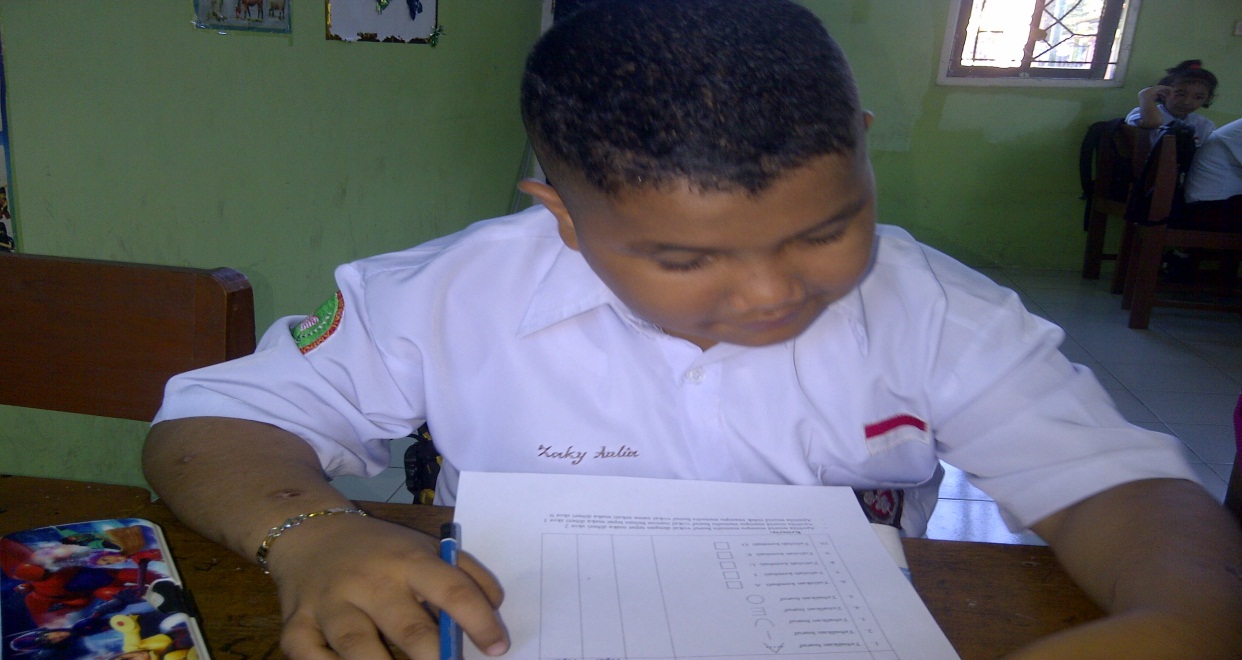 Subjek “ZA”  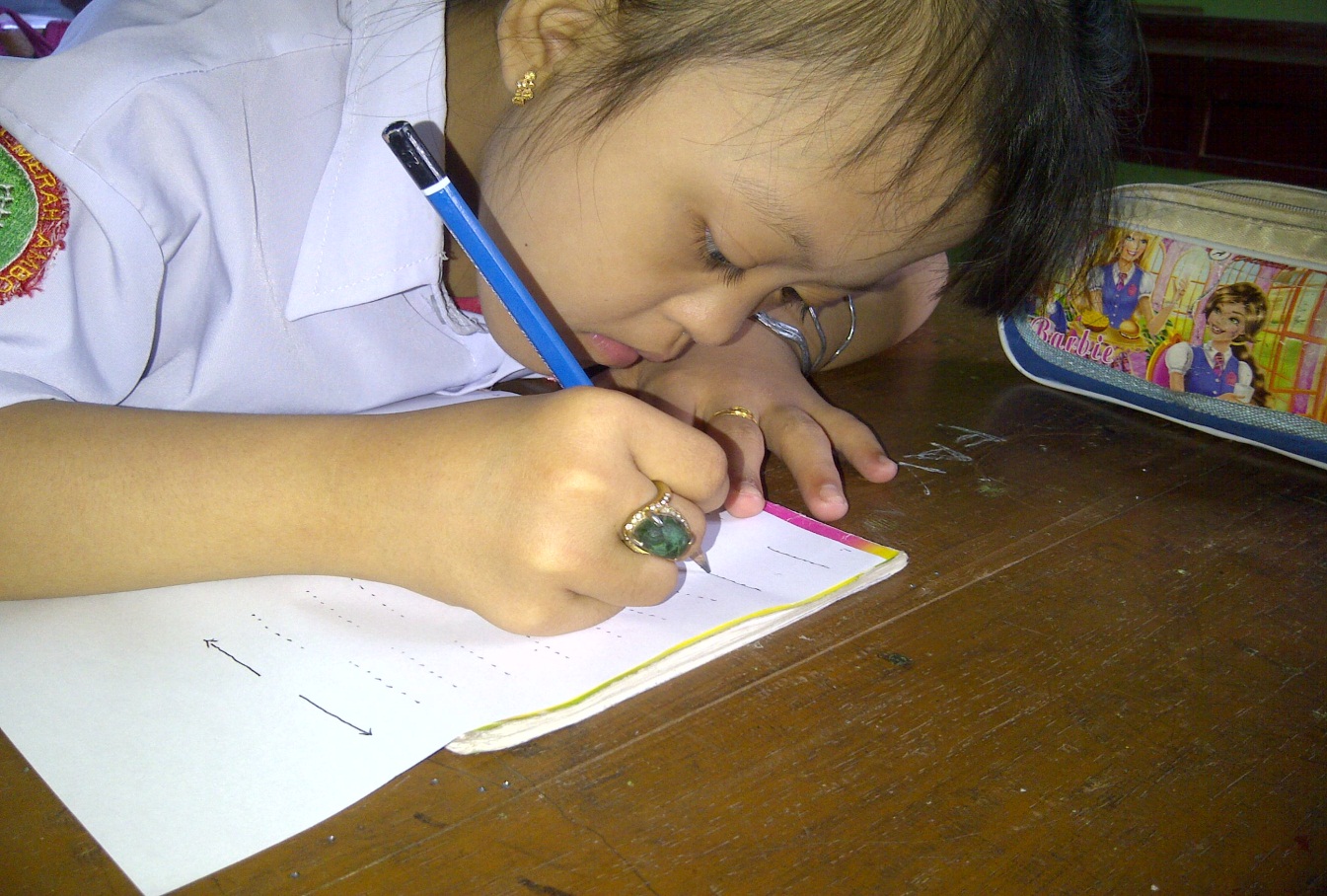 Menebalkan garis putus-putus ke atas dan ke bawah  menebalkan garis putus-putus ke atas dan ke bawah 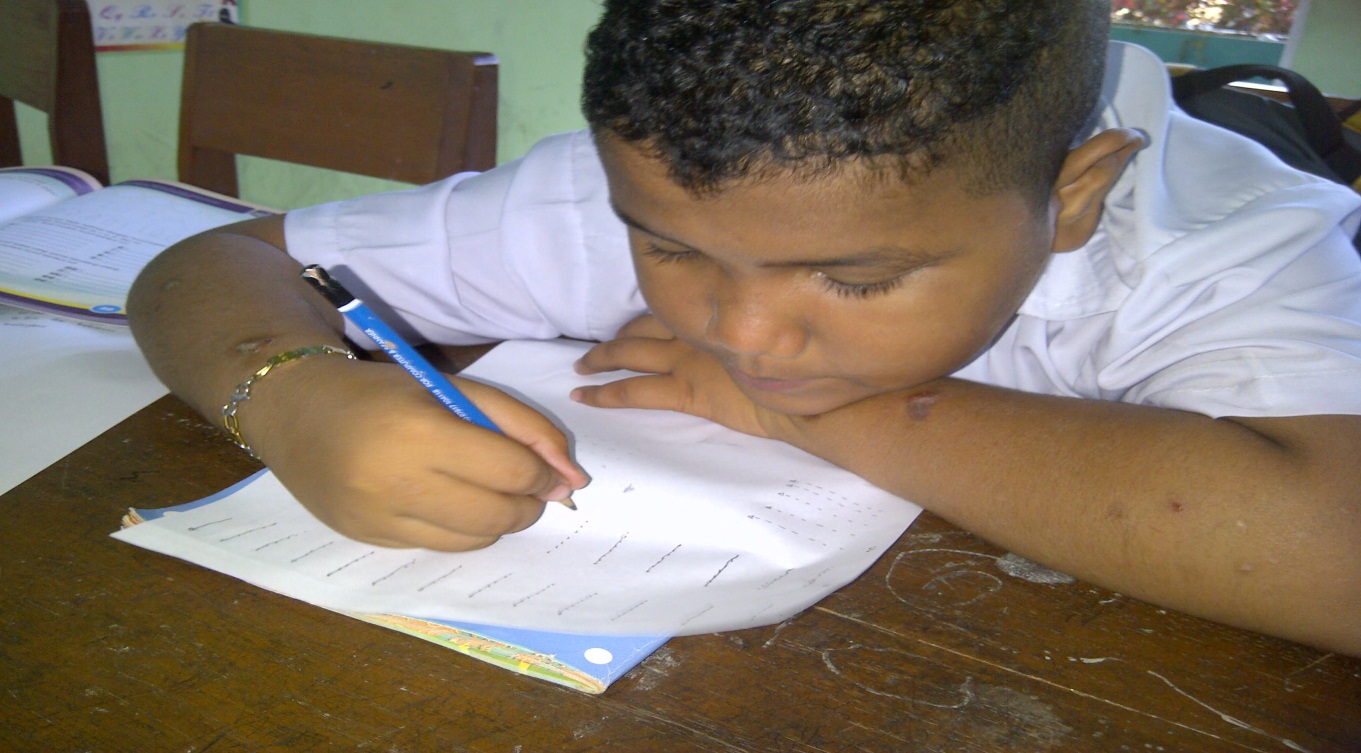 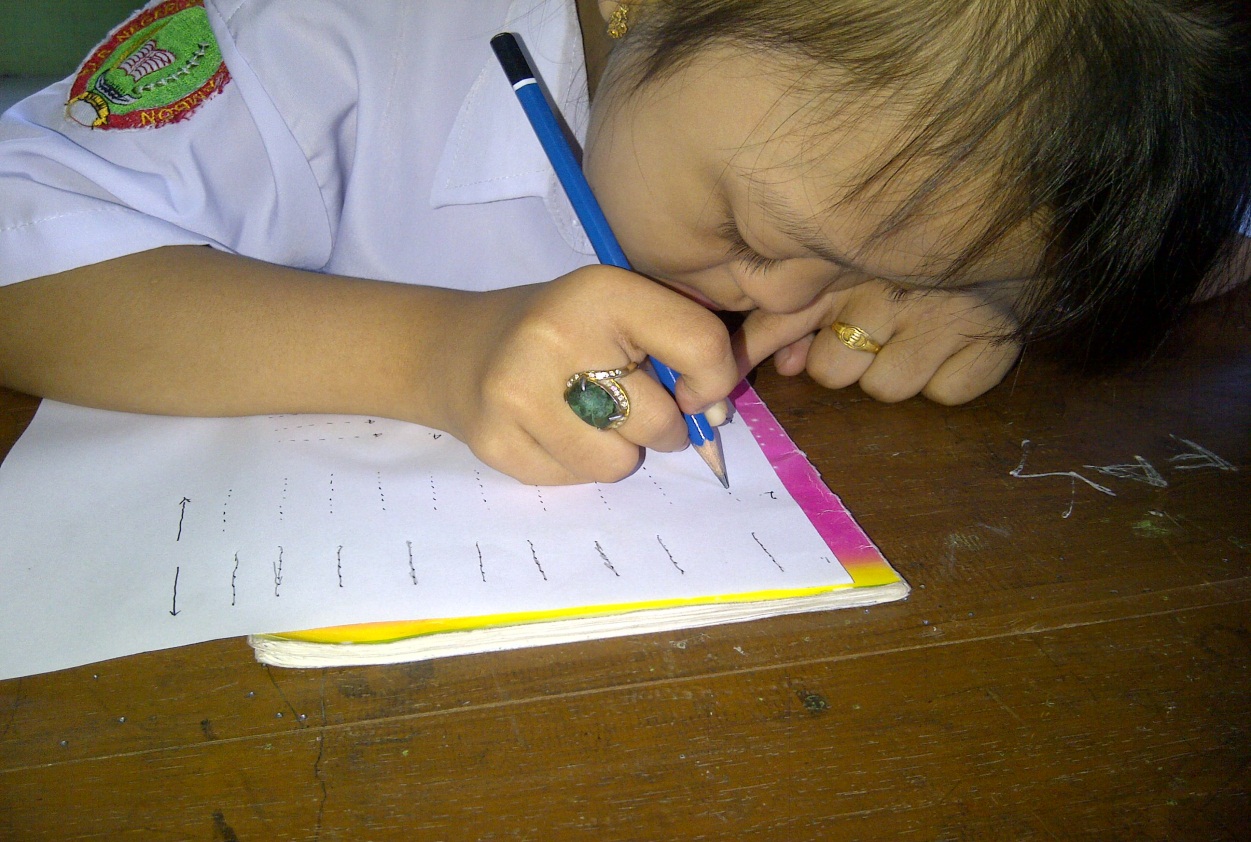 Menebalkan garis putus-putus ke kanan dan ke kiri 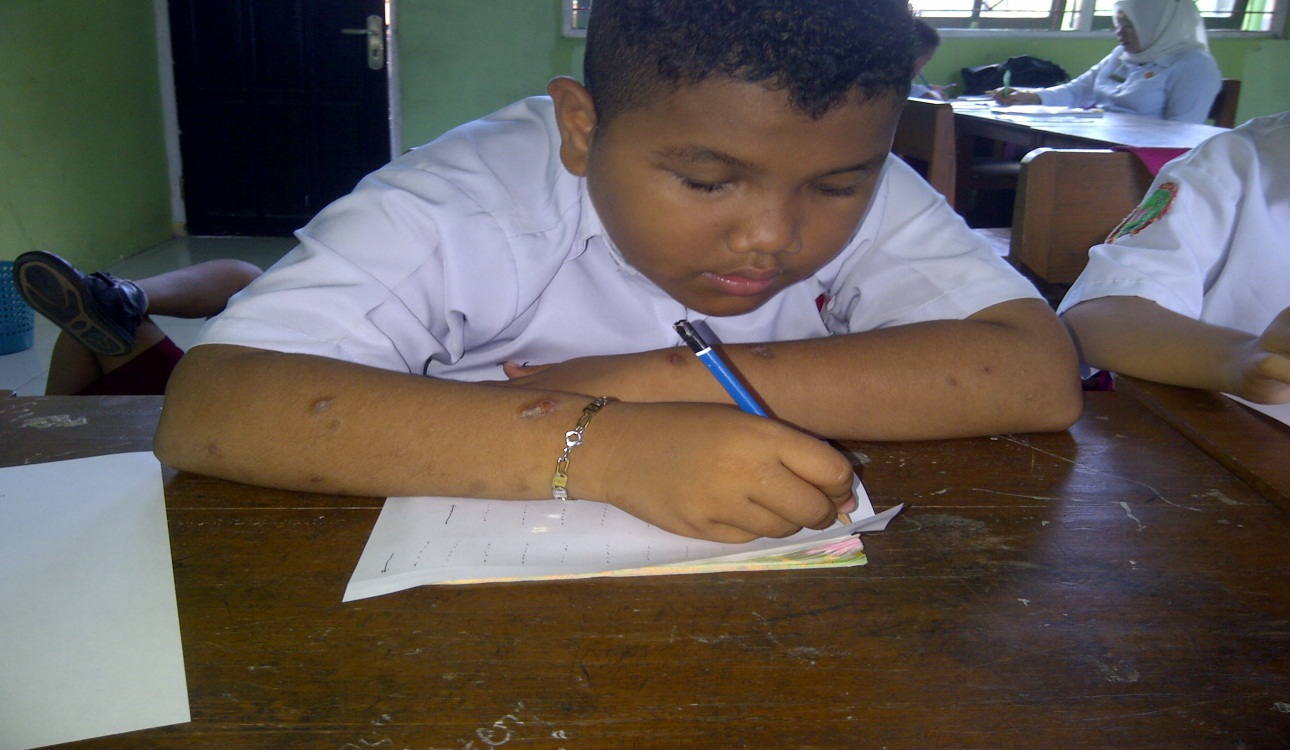 Menebalkan garis putus-putus ke kiri dan ke kanan 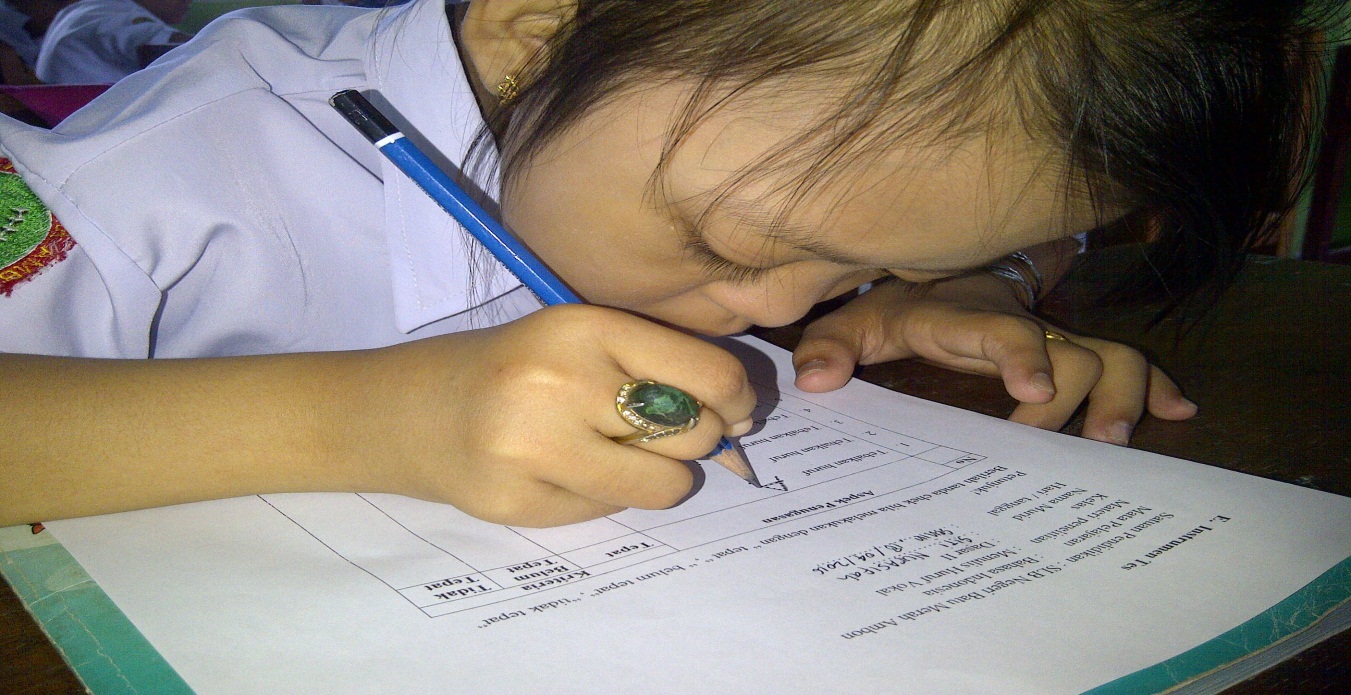 Menebalkan huruf vokal  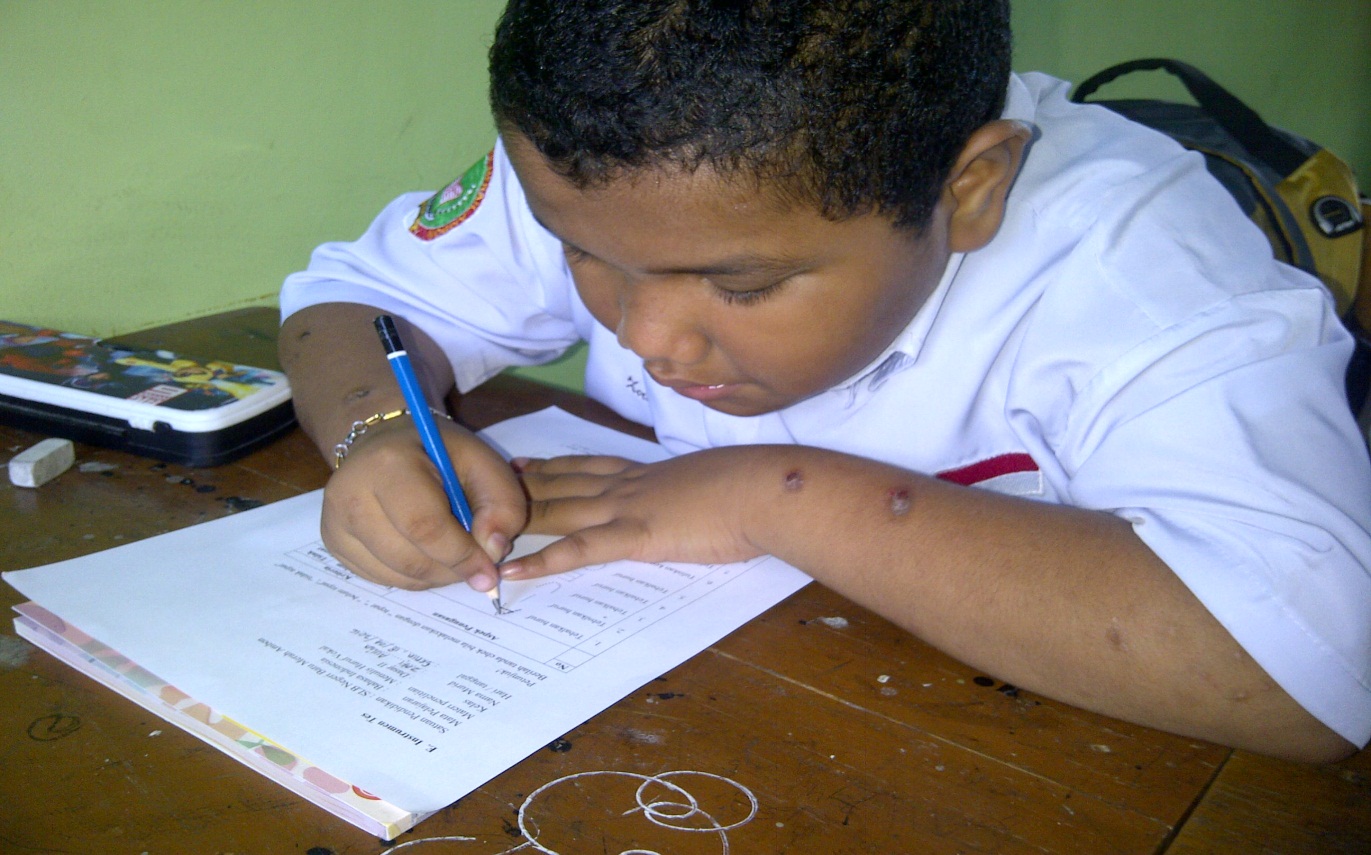 Menebalkan huruf vokal  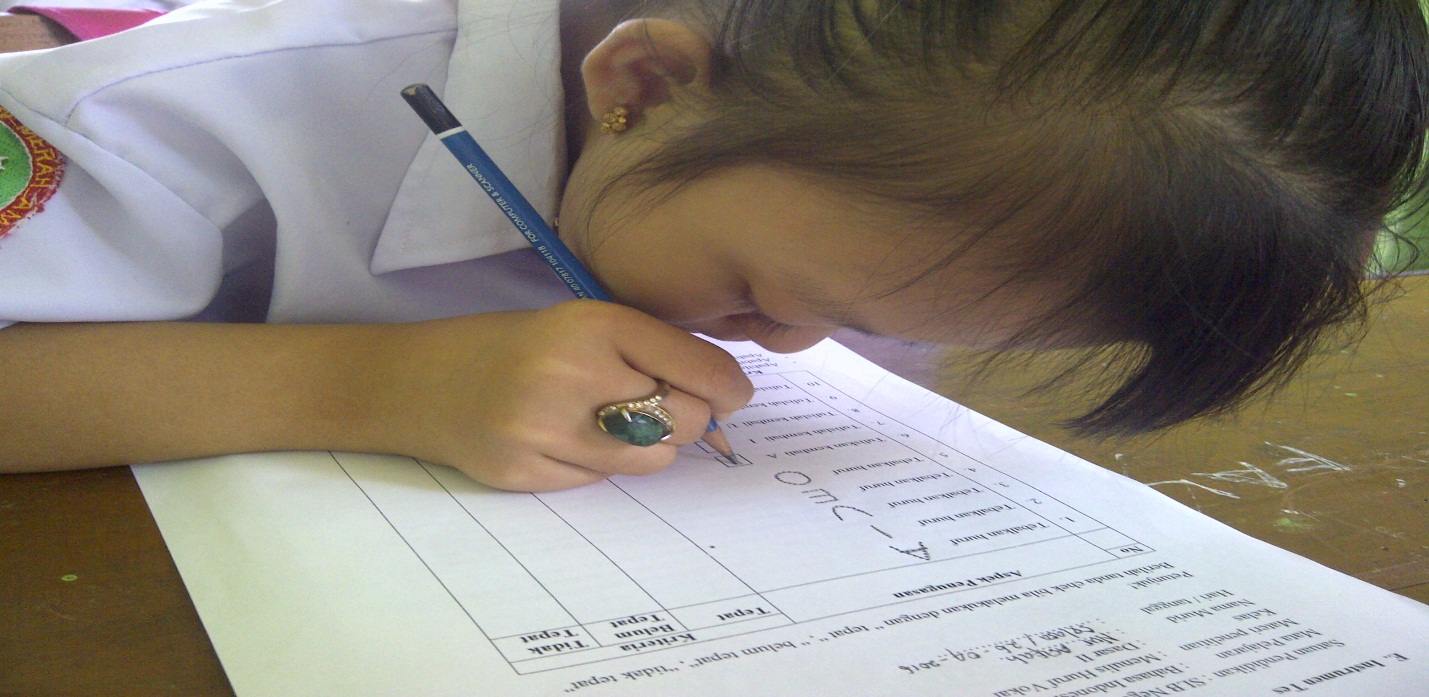 Menuliskan huruf vokal 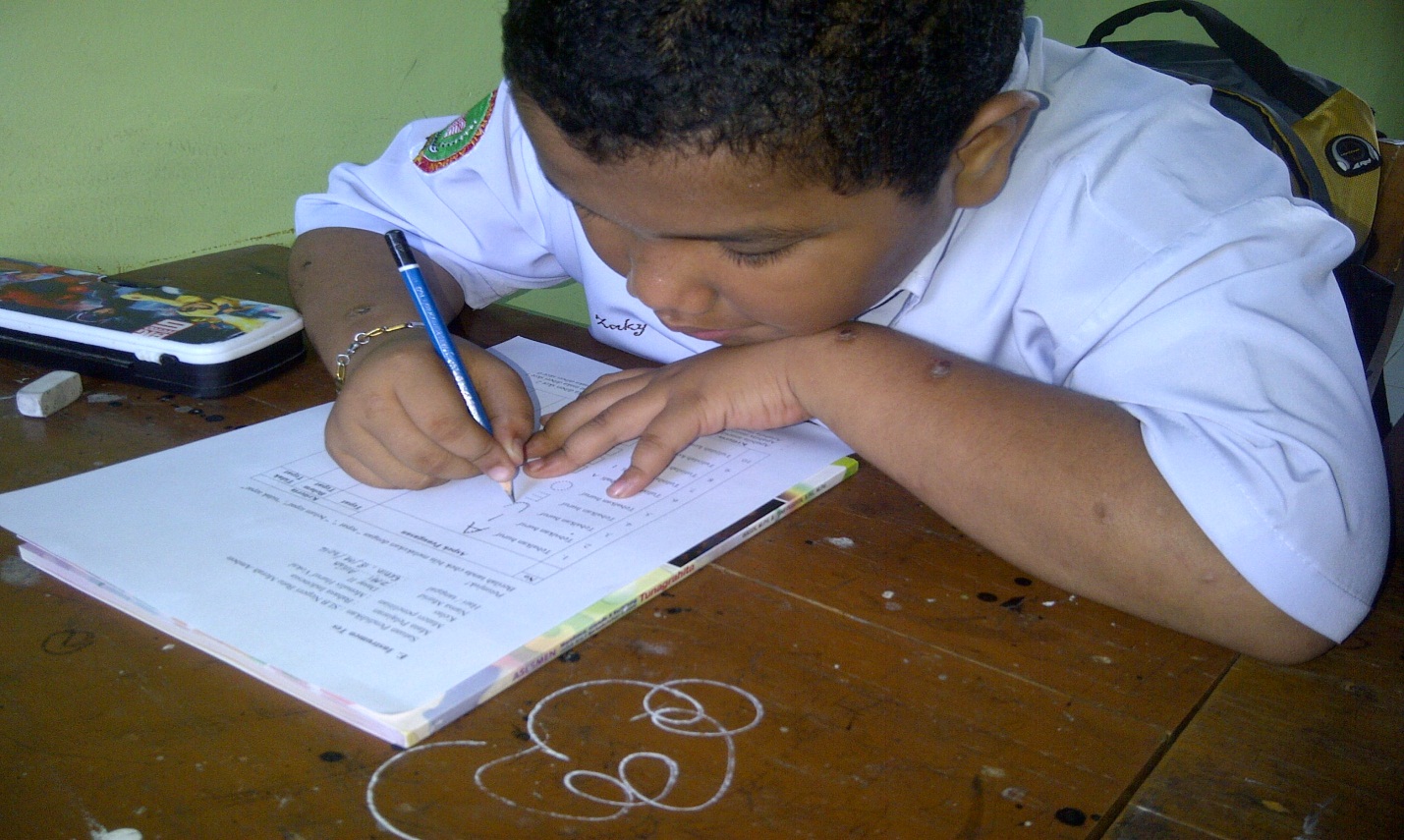 Menuliskan huruf vokal 